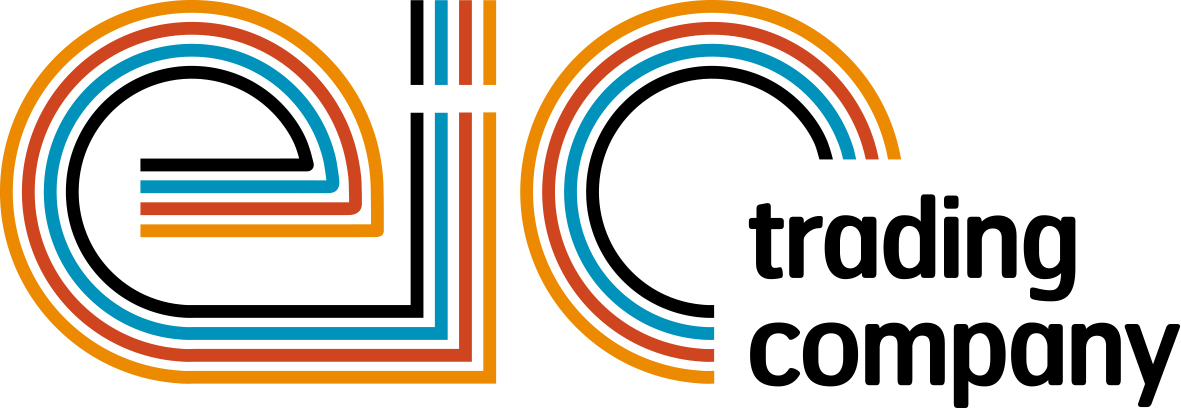 Press Release05 March 2018Have the Time of Your Life at powerBall 2018Tickets for powerBall 2018 are now on sale and this year we are heading back to 1963 and the famous Kellerman’s resort where Baby’s life changed forever.Guests at this year’s event will undoubtedly be able to say ‘I’ve had the time of my life’ as they celebrate the wonder that is Dirty Dancing with a show choreographed by the world famous Nikki Trow exclusively for powerBall.Nobody will be left in the corner as a team of talented singers and dancers take to the stage to recreate that eventful summer when Frances ‘Baby’ Houseman fell in love for the first time with the enigmatic dance instructor, Johnny Castle. As iconic love stories go, this one is world famous and it’s only fitting that the biggest event in the industry’s calendar once again brings to you a whole host of top class entertainment and classic songs to sing along to. So if you’ve got ‘Hungry Eyes’ or you just want to sing along to ‘She’s Like the Wind’ then book your table today.As you would expect from powerBall the dancing won’t stop and just as Baby had her moment in the spotlight, guests will also be able to dance the night away to some of the best entertainment from Madhen and DJ Laura. Managing Director, Tessa Ogle says: “Each year powerBall brings hundreds of industry individuals under one roof for an unforgettable night and this year’s event will be no different with world-class entertainment, excellent food and plenty of opportunities for networking at the beautiful Grosvenor House Hotel.”The biggest event in the industry’s calendar, powerBall 2018, is taking place on Friday 09 November 2018 at the Grosvenor House Hotel, London. To book your tickets for this magnificent night or for further information, please visit www.powerBall2018.co.uk or contact Liva Ivanova: powerBall@eictradingco.orgwww.eictradingco.orgNote to editorspowerBall 2018 is being run by The Electrical Industries Trading Company Limited which is a wholly owned subsidiary of the Electrical Industries Charity.The Electrical Industries Charity is the national charity for the electrical, electronics and energy industries. It aims to look after people from these industries whenever they or their families need help with life’s challenges.The charitable services are available to anyone who currently works or has worked in the very diverse and often converging industries, such as:Electrical contracting and facilities managementElectrical and electronic manufacturing, wholesale, distribution and retailElectrical and mechanical engineeringLighting industryGeneration, distribution and supply of electrical power, including nuclear and renewable energywww.electricalcharity.orgFor further information about powerBall 2018 please contact Keystone Communications:Monika GaubyteTel: 01733 294524Email: monika@keystonecomms.co.ukTracey Rushton-ThorpeTel: 01733 294524Email: tracey@keystonecomms.co.uk